CURRICULAM VITAE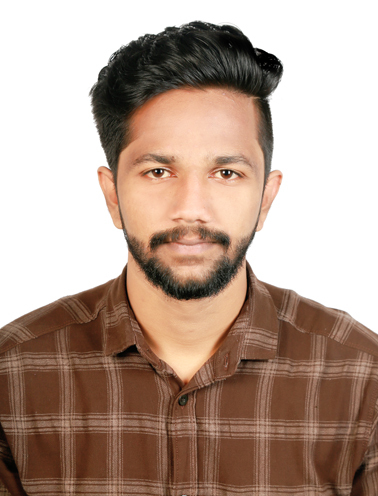 AVINASH Email: avinash.382452@2freemail.com 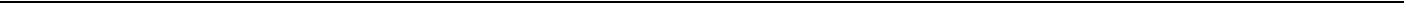 OBJECTIVESeeking challenging assignments in a growth-oriented organization of repute in the Service Industry that can make use of my extensive skills and experience.EXPERIENCETRAINEE DESIGN MEP ENGINEERSPACE MEP CONSULTANTS THRISSUR - DEC 2017 TO FEB 2018Planning, Design and Implementation of MEP Services in aBuildingHeat Load Calculations, HVAC Layout Drawings, HVACSchematic DiagramsDesigning of Electrical Single Line Diagram based on Loadstudy, Lux Calculation, Rating, Calculations of Switch Gears,EarthingPlumbing Systems and preparation of its corresponding drawings, Material Specifications, Fixtures and Site Supervision BOQ Estimation and AnalysisIOCL (INDIAN OIL COOPERATION LIMITED DIVISIONAL OFFICE) GOA–DRAFTSMAN For 3 MonthsEDUCATIONAL QUALIFICATIONIT SKILLSMicrosoft Office (~Microsoft Word, Microsoft Excel, Microsoft PowerPoint, Microsoft Access, and Microsoft Outlook )PhotoshopInternet & EmailingAutoCADPROJECTSGeneration of electricity using the flow or velocity of exhaust gas of the engine.STRENGTHSAdaptabilityCommunicative skillsStrong interpersonal skillsLeadership qualityHighly motivated, enthusiastic and creative individualHOBBIESTravellingPlaying Cricket, BadmintonPERSONAL DETAILSDate of Birth:20/11/1995Religion: HinduNationality: IndianSex: MaleMarital status: singleLanguages known: English, Malayalam, Hindi, TamilDriving License	: Indian Driving LicensePASSPORT & VISA DETAILSDate of Issue         : 04/02/2017Date of Expiry      : 03/02/2027Place of Issue        : CochinVisa Status: Visiting VisaDECLARATIONI hereby declare that all the facts stated above are true and correct to the best of my knowledge and belief.QUALIFICATIONINSTITUTEGRADUATED YEARDiploma in MEP Design and DraftingSpace MEP Academy2018Diploma in MechanicalJeeva’s Polytechnic College-2016EngineeringDOTE UniversityHigh SchoolS.N. Vidya Bhavan2012(CBSE)(Completed 10th)